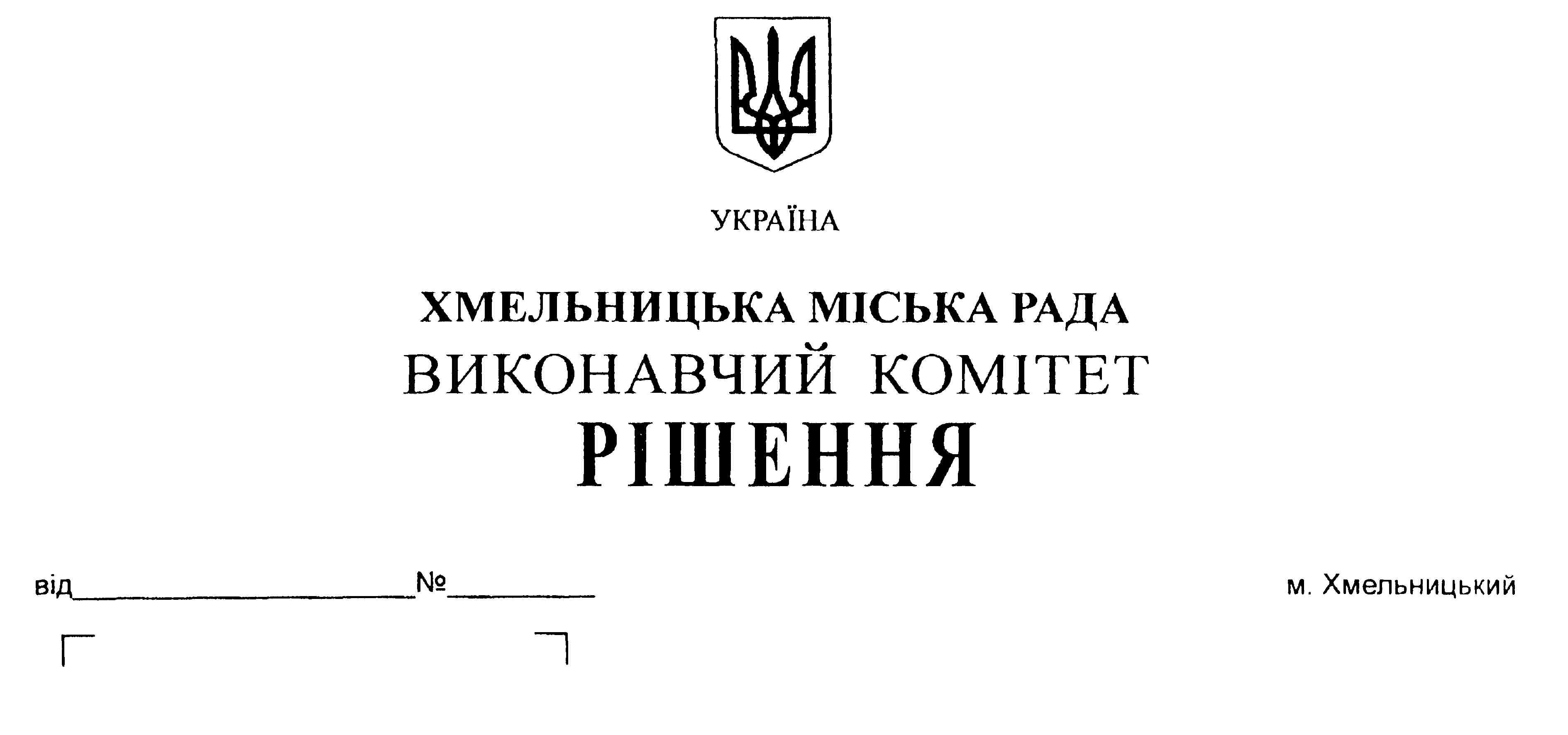             Про внесення пропозиції на розгляд 	   сесії міської ради про  встановлення            навчально-виховному комплексу №10   м. Хмельницького пільги по сплаті           земельного податку в жовтні – грудні            2018 рокуРозглянувши звернення  навчально-виховного комплексу №10 м. Хмельницького  щодо надання пільги по сплаті земельного податку  з площі спортивного майданчика по вул. Водопровідній, 9А, що передається у тимчасове безоплатне  користування громадській організації «Два крила»  для облаштування інклюзивного майданчика, створення розвиваючого простору для дітей з особливими потребами та проведення з ними занять, керуючись ст. 52 Закону України «Про місцеве самоврядування в Україні»,  виконавчий комітет міської  ради ВИРІШИВ:        1. Внести пропозицію на розгляд сесії міської ради про встановлення навчально-виховному комплексу №10  м. Хмельницького  пільги по сплаті земельного податку  в жовтні –грудні  2018 року  з площі спортивного майданчика по вул. Водопровідній, 9А, що передається у тимчасове безоплатне  користування громадській організації «Два крила»  для облаштування інклюзивного майданчика, створення розвиваючого простору для дітей з особливими потребами та проведення з ними занять.       2. Контроль  за виконанням  рішення покласти на заступника міського голови Г.Мельник.	Міський  голова						        		О. Симчишин 		